Durchführung einer Kommunikativen Bedarfsermittlung: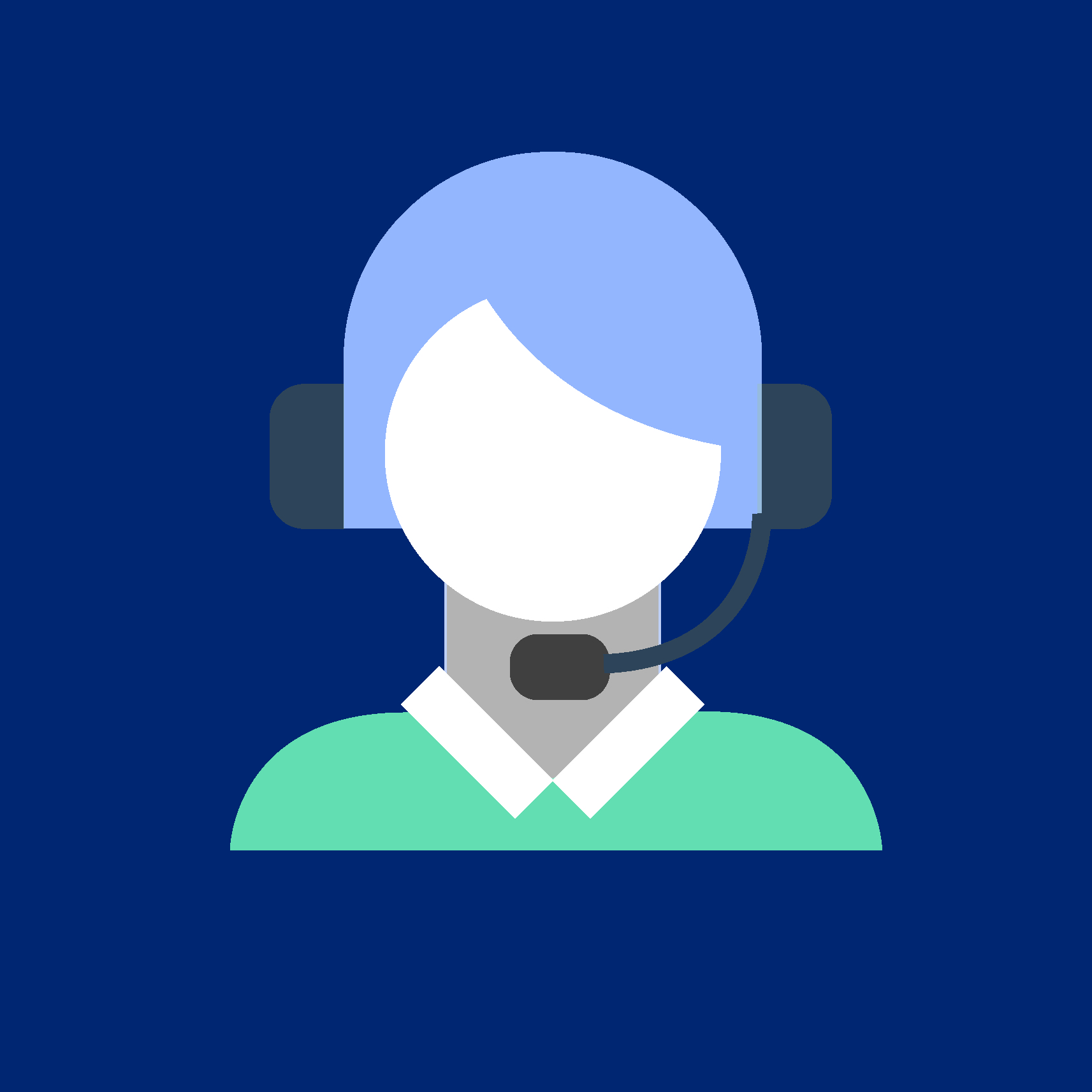 Informationen für den Außendienst des BAMF_________________________________Ort, Datum_________________________________Unterschrift der Vertretung IQErmittelte InformationenBetrieb/Branche/OrtAnfrage erhalten amKommunikative Bedarfsermittlung durchgeführt amKommunikative Bedarfsermittlung durchgeführt durchAnzahl der potenziellen TeilnehmendenAufenthaltsstatus der potenziellen TeilnehmendenBerufsabschlüsse der potenziellen TN / BildungshintergrundAktuelles Sprachniveau Deutsch (vorliegende Nachweise)Bei Sprachniveau unter B1: 
Wurde ein Integrationskurs nach § 43 Aufenthaltsgesetzes absolviert?Ausrichtung/Niveaustufe eines möglichen BerufssprachkursesVom Betrieb genannte Prioritäten:Welche Inhalte sollen bearbeitet werden?Vom Betrieb genannte Prioritäten:Welche Fertigkeiten (Lesen, Hören, Schreiben, Sprechen) sollen geschult werden? Bitte jeweils ein Beispiel gebenGewünschter Kursbeginn des AngebotsGewünschte Unterrichtseinheiten gesamtGewünschte Anzahl WochenstundenGewünschte KurszeitenGewünschter Gesamtzeitraum der Kursdurchführung Muss Schichtbetrieb berücksichtigt werden?Gewünschter DurchführungsortRückmeldung durch den Außendienst an das IQ Teilprojekt erbeten bis